Table 9.1 Science, arts and professional qualifications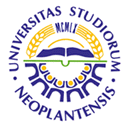 UNIVERSITY OF NOVI SADFACULTY OF AGRICULTURE 21000 NOVI SAD, TRG DOSITEJA OBRADOVIĆA 8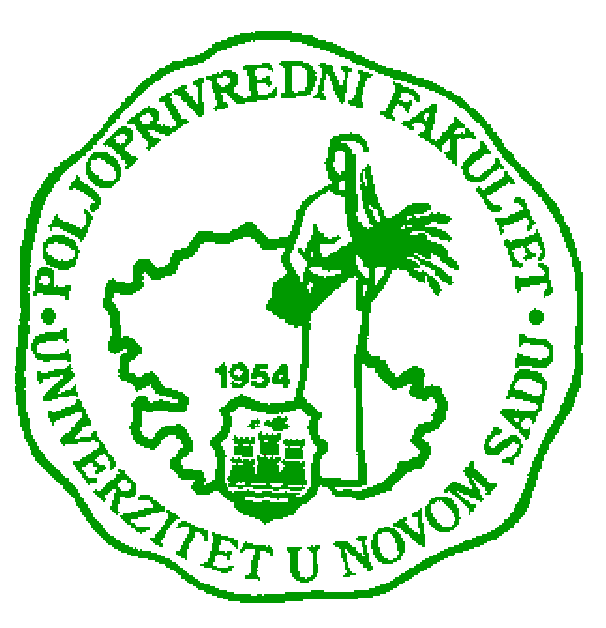 Study Programme Accreditation ANIMAL PRODUCTIONName and last name: Name and last name: Name and last name: Name and last name: Name and last name: Name and last name: Name and last name: Dragomir R. LukačDragomir R. LukačDragomir R. LukačDragomir R. LukačDragomir R. LukačAcademic title:Academic title:Academic title:Academic title:Academic title:Academic title:Academic title:Teaching assistantTeaching assistantTeaching assistantTeaching assistantTeaching assistantName of the institution where the teacher works full time and starting date:Name of the institution where the teacher works full time and starting date:Name of the institution where the teacher works full time and starting date:Name of the institution where the teacher works full time and starting date:Name of the institution where the teacher works full time and starting date:Name of the institution where the teacher works full time and starting date:Name of the institution where the teacher works full time and starting date:Faculty of Agriculture, Novi SadDepartment of Animal ScienceFaculty of Agriculture, Novi SadDepartment of Animal ScienceFaculty of Agriculture, Novi SadDepartment of Animal ScienceFaculty of Agriculture, Novi SadDepartment of Animal ScienceFaculty of Agriculture, Novi SadDepartment of Animal ScienceScientific or art field:Scientific or art field:Scientific or art field:Scientific or art field:Scientific or art field:Scientific or art field:Scientific or art field:Animal Genetics and BreedingAnimal Genetics and BreedingAnimal Genetics and BreedingAnimal Genetics and BreedingAnimal Genetics and BreedingAcademic carieerAcademic carieerAcademic carieerAcademic carieerAcademic carieerAcademic carieerAcademic carieerAcademic carieerAcademic carieerAcademic carieerAcademic carieerAcademic carieerYearInstitutionInstitutionInstitutionInstitutionInstitutionFieldFieldAcademic title election:Academic title election:Academic title election:Academic title election:2010Faculty of Agriculture, Novi SadFaculty of Agriculture, Novi SadFaculty of Agriculture, Novi SadFaculty of Agriculture, Novi SadFaculty of Agriculture, Novi SadAnimal genetics and breedingAnimal genetics and breedingMagister thesisMagister thesisMagister thesisMagister thesis2009Faculty of Agriculture, Novi SadFaculty of Agriculture, Novi SadFaculty of Agriculture, Novi SadFaculty of Agriculture, Novi SadFaculty of Agriculture, Novi SadAnimal breedingAnimal breedingBachelor's thesisBachelor's thesisBachelor's thesisBachelor's thesis2008Faculty of Agriculture, Novi SadFaculty of Agriculture, Novi SadFaculty of Agriculture, Novi SadFaculty of Agriculture, Novi SadFaculty of Agriculture, Novi SadAnimal productionAnimal productionList of courses being held by the teacher in the accredited study programmesList of courses being held by the teacher in the accredited study programmesList of courses being held by the teacher in the accredited study programmesList of courses being held by the teacher in the accredited study programmesList of courses being held by the teacher in the accredited study programmesList of courses being held by the teacher in the accredited study programmesList of courses being held by the teacher in the accredited study programmesList of courses being held by the teacher in the accredited study programmesList of courses being held by the teacher in the accredited study programmesList of courses being held by the teacher in the accredited study programmesList of courses being held by the teacher in the accredited study programmesList of courses being held by the teacher in the accredited study programmesIDCourse nameCourse nameCourse nameCourse nameCourse nameStudy programme name, study typeStudy programme name, study typeStudy programme name, study typeNumber of active teaching classes1.1.Animal breeding (M)Animal breeding (M)Animal breeding (M)Animal breeding (M)Animal breeding (M)Animal production, Bachelors studiesAnimal production, Bachelors studiesAnimal production, Bachelors studies0+32.2.Animal genetics (M)Animal genetics (M)Animal genetics (M)Animal genetics (M)Animal genetics (M)Animal production, Bachelors studiesAnimal production, Bachelors studiesAnimal production, Bachelors studies0+23.3.Veterinary genetics (M)Veterinary genetics (M)Veterinary genetics (M)Veterinary genetics (M)Veterinary genetics (M)Veterinary medicine, Integrated studiesVeterinary medicine, Integrated studiesVeterinary medicine, Integrated studies0+14.4.Theory of animal breeding and behavior (E)Theory of animal breeding and behavior (E)Theory of animal breeding and behavior (E)Theory of animal breeding and behavior (E)Theory of animal breeding and behavior (E)Animal production, Master studiesAnimal production, Master studiesAnimal production, Master studies0+25.5.Genetics and biotechnology in animal husbandry (E)Genetics and biotechnology in animal husbandry (E)Genetics and biotechnology in animal husbandry (E)Genetics and biotechnology in animal husbandry (E)Genetics and biotechnology in animal husbandry (E)Animal production, Master studiesAnimal production, Master studiesAnimal production, Master studies0+26.6.Quantitative genetics (E)Quantitative genetics (E)Quantitative genetics (E)Quantitative genetics (E)Quantitative genetics (E)Animal production, Master studiesAnimal production, Master studiesAnimal production, Master studies0+2Representative refferences (minimum 5, not more than 10)Representative refferences (minimum 5, not more than 10)Representative refferences (minimum 5, not more than 10)Representative refferences (minimum 5, not more than 10)Representative refferences (minimum 5, not more than 10)Representative refferences (minimum 5, not more than 10)Representative refferences (minimum 5, not more than 10)Representative refferences (minimum 5, not more than 10)Representative refferences (minimum 5, not more than 10)Representative refferences (minimum 5, not more than 10)Representative refferences (minimum 5, not more than 10)Representative refferences (minimum 5, not more than 10)Vidović V., Lukač D. (2010): Genetika životinja. Polјoprivredni fakultet, Novi SadVidović V., Lukač D. (2010): Genetika životinja. Polјoprivredni fakultet, Novi SadVidović V., Lukač D. (2010): Genetika životinja. Polјoprivredni fakultet, Novi SadVidović V., Lukač D. (2010): Genetika životinja. Polјoprivredni fakultet, Novi SadVidović V., Lukač D. (2010): Genetika životinja. Polјoprivredni fakultet, Novi SadVidović V., Lukač D. (2010): Genetika životinja. Polјoprivredni fakultet, Novi SadVidović V., Lukač D. (2010): Genetika životinja. Polјoprivredni fakultet, Novi SadVidović V., Lukač D. (2010): Genetika životinja. Polјoprivredni fakultet, Novi SadVidović V., Lukač D. (2010): Genetika životinja. Polјoprivredni fakultet, Novi SadVidović V., Lukač D. (2010): Genetika životinja. Polјoprivredni fakultet, Novi SadVidović V., Lukač D. (2010): Genetika životinja. Polјoprivredni fakultet, Novi SadVidović V., Lukač D., Stupar M. (2013): Genetski parametri, APROSIM, Novi SadVidović V., Lukač D., Stupar M. (2013): Genetski parametri, APROSIM, Novi SadVidović V., Lukač D., Stupar M. (2013): Genetski parametri, APROSIM, Novi SadVidović V., Lukač D., Stupar M. (2013): Genetski parametri, APROSIM, Novi SadVidović V., Lukač D., Stupar M. (2013): Genetski parametri, APROSIM, Novi SadVidović V., Lukač D., Stupar M. (2013): Genetski parametri, APROSIM, Novi SadVidović V., Lukač D., Stupar M. (2013): Genetski parametri, APROSIM, Novi SadVidović V., Lukač D., Stupar M. (2013): Genetski parametri, APROSIM, Novi SadVidović V., Lukač D., Stupar M. (2013): Genetski parametri, APROSIM, Novi SadVidović V., Lukač D., Stupar M. (2013): Genetski parametri, APROSIM, Novi SadVidović V., Lukač D., Stupar M. (2013): Genetski parametri, APROSIM, Novi SadVidović V., Lukač D., Štrbac Ljuba, Stupar M.,Višnjić V., Krnjaić Jovanka (2012): Heritability and repeatability estimates of reproduction traits in pure breed pigs. Biotechnology in Animal Husbendry, 28 (3) : 455-462. Vidović V., Lukač D., Štrbac Ljuba, Stupar M.,Višnjić V., Krnjaić Jovanka (2012): Heritability and repeatability estimates of reproduction traits in pure breed pigs. Biotechnology in Animal Husbendry, 28 (3) : 455-462. Vidović V., Lukač D., Štrbac Ljuba, Stupar M.,Višnjić V., Krnjaić Jovanka (2012): Heritability and repeatability estimates of reproduction traits in pure breed pigs. Biotechnology in Animal Husbendry, 28 (3) : 455-462. Vidović V., Lukač D., Štrbac Ljuba, Stupar M.,Višnjić V., Krnjaić Jovanka (2012): Heritability and repeatability estimates of reproduction traits in pure breed pigs. Biotechnology in Animal Husbendry, 28 (3) : 455-462. Vidović V., Lukač D., Štrbac Ljuba, Stupar M.,Višnjić V., Krnjaić Jovanka (2012): Heritability and repeatability estimates of reproduction traits in pure breed pigs. Biotechnology in Animal Husbendry, 28 (3) : 455-462. Vidović V., Lukač D., Štrbac Ljuba, Stupar M.,Višnjić V., Krnjaić Jovanka (2012): Heritability and repeatability estimates of reproduction traits in pure breed pigs. Biotechnology in Animal Husbendry, 28 (3) : 455-462. Vidović V., Lukač D., Štrbac Ljuba, Stupar M.,Višnjić V., Krnjaić Jovanka (2012): Heritability and repeatability estimates of reproduction traits in pure breed pigs. Biotechnology in Animal Husbendry, 28 (3) : 455-462. Vidović V., Lukač D., Štrbac Ljuba, Stupar M.,Višnjić V., Krnjaić Jovanka (2012): Heritability and repeatability estimates of reproduction traits in pure breed pigs. Biotechnology in Animal Husbendry, 28 (3) : 455-462. Vidović V., Lukač D., Štrbac Ljuba, Stupar M.,Višnjić V., Krnjaić Jovanka (2012): Heritability and repeatability estimates of reproduction traits in pure breed pigs. Biotechnology in Animal Husbendry, 28 (3) : 455-462. Vidović V., Lukač D., Štrbac Ljuba, Stupar M.,Višnjić V., Krnjaić Jovanka (2012): Heritability and repeatability estimates of reproduction traits in pure breed pigs. Biotechnology in Animal Husbendry, 28 (3) : 455-462. Vidović V., Lukač D., Štrbac Ljuba, Stupar M.,Višnjić V., Krnjaić Jovanka (2012): Heritability and repeatability estimates of reproduction traits in pure breed pigs. Biotechnology in Animal Husbendry, 28 (3) : 455-462. Vidović V., Štrbac Ljuba, Lukač D.,  Stupar M. (2011). Influence of age and weight of landrace gilts at fertile insemination on litter size and longevity. Biotechnology in Animal Husbendry. 27 (1): 75-85.Vidović V., Štrbac Ljuba, Lukač D.,  Stupar M. (2011). Influence of age and weight of landrace gilts at fertile insemination on litter size and longevity. Biotechnology in Animal Husbendry. 27 (1): 75-85.Vidović V., Štrbac Ljuba, Lukač D.,  Stupar M. (2011). Influence of age and weight of landrace gilts at fertile insemination on litter size and longevity. Biotechnology in Animal Husbendry. 27 (1): 75-85.Vidović V., Štrbac Ljuba, Lukač D.,  Stupar M. (2011). Influence of age and weight of landrace gilts at fertile insemination on litter size and longevity. Biotechnology in Animal Husbendry. 27 (1): 75-85.Vidović V., Štrbac Ljuba, Lukač D.,  Stupar M. (2011). Influence of age and weight of landrace gilts at fertile insemination on litter size and longevity. Biotechnology in Animal Husbendry. 27 (1): 75-85.Vidović V., Štrbac Ljuba, Lukač D.,  Stupar M. (2011). Influence of age and weight of landrace gilts at fertile insemination on litter size and longevity. Biotechnology in Animal Husbendry. 27 (1): 75-85.Vidović V., Štrbac Ljuba, Lukač D.,  Stupar M. (2011). Influence of age and weight of landrace gilts at fertile insemination on litter size and longevity. Biotechnology in Animal Husbendry. 27 (1): 75-85.Vidović V., Štrbac Ljuba, Lukač D.,  Stupar M. (2011). Influence of age and weight of landrace gilts at fertile insemination on litter size and longevity. Biotechnology in Animal Husbendry. 27 (1): 75-85.Vidović V., Štrbac Ljuba, Lukač D.,  Stupar M. (2011). Influence of age and weight of landrace gilts at fertile insemination on litter size and longevity. Biotechnology in Animal Husbendry. 27 (1): 75-85.Vidović V., Štrbac Ljuba, Lukač D.,  Stupar M. (2011). Influence of age and weight of landrace gilts at fertile insemination on litter size and longevity. Biotechnology in Animal Husbendry. 27 (1): 75-85.Vidović V., Štrbac Ljuba, Lukač D.,  Stupar M. (2011). Influence of age and weight of landrace gilts at fertile insemination on litter size and longevity. Biotechnology in Animal Husbendry. 27 (1): 75-85.Vidovič V., Lukač D., Štrbac Ljuba., Punoš Desanka, Stupar M. (2011): Genetic trends using different criteria of selection on specialized breeds in pigs, Biotechnology in Animal Husbandry, 27: 1779-1786.Vidovič V., Lukač D., Štrbac Ljuba., Punoš Desanka, Stupar M. (2011): Genetic trends using different criteria of selection on specialized breeds in pigs, Biotechnology in Animal Husbandry, 27: 1779-1786.Vidovič V., Lukač D., Štrbac Ljuba., Punoš Desanka, Stupar M. (2011): Genetic trends using different criteria of selection on specialized breeds in pigs, Biotechnology in Animal Husbandry, 27: 1779-1786.Vidovič V., Lukač D., Štrbac Ljuba., Punoš Desanka, Stupar M. (2011): Genetic trends using different criteria of selection on specialized breeds in pigs, Biotechnology in Animal Husbandry, 27: 1779-1786.Vidovič V., Lukač D., Štrbac Ljuba., Punoš Desanka, Stupar M. (2011): Genetic trends using different criteria of selection on specialized breeds in pigs, Biotechnology in Animal Husbandry, 27: 1779-1786.Vidovič V., Lukač D., Štrbac Ljuba., Punoš Desanka, Stupar M. (2011): Genetic trends using different criteria of selection on specialized breeds in pigs, Biotechnology in Animal Husbandry, 27: 1779-1786.Vidovič V., Lukač D., Štrbac Ljuba., Punoš Desanka, Stupar M. (2011): Genetic trends using different criteria of selection on specialized breeds in pigs, Biotechnology in Animal Husbandry, 27: 1779-1786.Vidovič V., Lukač D., Štrbac Ljuba., Punoš Desanka, Stupar M. (2011): Genetic trends using different criteria of selection on specialized breeds in pigs, Biotechnology in Animal Husbandry, 27: 1779-1786.Vidovič V., Lukač D., Štrbac Ljuba., Punoš Desanka, Stupar M. (2011): Genetic trends using different criteria of selection on specialized breeds in pigs, Biotechnology in Animal Husbandry, 27: 1779-1786.Vidovič V., Lukač D., Štrbac Ljuba., Punoš Desanka, Stupar M. (2011): Genetic trends using different criteria of selection on specialized breeds in pigs, Biotechnology in Animal Husbandry, 27: 1779-1786.Vidovič V., Lukač D., Štrbac Ljuba., Punoš Desanka, Stupar M. (2011): Genetic trends using different criteria of selection on specialized breeds in pigs, Biotechnology in Animal Husbandry, 27: 1779-1786.Vidović V., Trivunović Snežana, Punoš Desanka, Štrbac Ljuba, Lukač D., Stupar M. (2011): Selection efficiency on bones and meat yeald in pigs, Biotechnology in Animal Husbandry, 27 : 1787-1792.Vidović V., Trivunović Snežana, Punoš Desanka, Štrbac Ljuba, Lukač D., Stupar M. (2011): Selection efficiency on bones and meat yeald in pigs, Biotechnology in Animal Husbandry, 27 : 1787-1792.Vidović V., Trivunović Snežana, Punoš Desanka, Štrbac Ljuba, Lukač D., Stupar M. (2011): Selection efficiency on bones and meat yeald in pigs, Biotechnology in Animal Husbandry, 27 : 1787-1792.Vidović V., Trivunović Snežana, Punoš Desanka, Štrbac Ljuba, Lukač D., Stupar M. (2011): Selection efficiency on bones and meat yeald in pigs, Biotechnology in Animal Husbandry, 27 : 1787-1792.Vidović V., Trivunović Snežana, Punoš Desanka, Štrbac Ljuba, Lukač D., Stupar M. (2011): Selection efficiency on bones and meat yeald in pigs, Biotechnology in Animal Husbandry, 27 : 1787-1792.Vidović V., Trivunović Snežana, Punoš Desanka, Štrbac Ljuba, Lukač D., Stupar M. (2011): Selection efficiency on bones and meat yeald in pigs, Biotechnology in Animal Husbandry, 27 : 1787-1792.Vidović V., Trivunović Snežana, Punoš Desanka, Štrbac Ljuba, Lukač D., Stupar M. (2011): Selection efficiency on bones and meat yeald in pigs, Biotechnology in Animal Husbandry, 27 : 1787-1792.Vidović V., Trivunović Snežana, Punoš Desanka, Štrbac Ljuba, Lukač D., Stupar M. (2011): Selection efficiency on bones and meat yeald in pigs, Biotechnology in Animal Husbandry, 27 : 1787-1792.Vidović V., Trivunović Snežana, Punoš Desanka, Štrbac Ljuba, Lukač D., Stupar M. (2011): Selection efficiency on bones and meat yeald in pigs, Biotechnology in Animal Husbandry, 27 : 1787-1792.Vidović V., Trivunović Snežana, Punoš Desanka, Štrbac Ljuba, Lukač D., Stupar M. (2011): Selection efficiency on bones and meat yeald in pigs, Biotechnology in Animal Husbandry, 27 : 1787-1792.Vidović V., Trivunović Snežana, Punoš Desanka, Štrbac Ljuba, Lukač D., Stupar M. (2011): Selection efficiency on bones and meat yeald in pigs, Biotechnology in Animal Husbandry, 27 : 1787-1792.Lukač D., Vidović V., Štrbac Ljuba, Punoš Desanka, Stupar M. (2012): The influence of breed and sex on tissue distribution in pig carcasses. 6th Central European Congress on Food, 23-26 May, Novi SadLukač D., Vidović V., Štrbac Ljuba, Punoš Desanka, Stupar M. (2012): The influence of breed and sex on tissue distribution in pig carcasses. 6th Central European Congress on Food, 23-26 May, Novi SadLukač D., Vidović V., Štrbac Ljuba, Punoš Desanka, Stupar M. (2012): The influence of breed and sex on tissue distribution in pig carcasses. 6th Central European Congress on Food, 23-26 May, Novi SadLukač D., Vidović V., Štrbac Ljuba, Punoš Desanka, Stupar M. (2012): The influence of breed and sex on tissue distribution in pig carcasses. 6th Central European Congress on Food, 23-26 May, Novi SadLukač D., Vidović V., Štrbac Ljuba, Punoš Desanka, Stupar M. (2012): The influence of breed and sex on tissue distribution in pig carcasses. 6th Central European Congress on Food, 23-26 May, Novi SadLukač D., Vidović V., Štrbac Ljuba, Punoš Desanka, Stupar M. (2012): The influence of breed and sex on tissue distribution in pig carcasses. 6th Central European Congress on Food, 23-26 May, Novi SadLukač D., Vidović V., Štrbac Ljuba, Punoš Desanka, Stupar M. (2012): The influence of breed and sex on tissue distribution in pig carcasses. 6th Central European Congress on Food, 23-26 May, Novi SadLukač D., Vidović V., Štrbac Ljuba, Punoš Desanka, Stupar M. (2012): The influence of breed and sex on tissue distribution in pig carcasses. 6th Central European Congress on Food, 23-26 May, Novi SadLukač D., Vidović V., Štrbac Ljuba, Punoš Desanka, Stupar M. (2012): The influence of breed and sex on tissue distribution in pig carcasses. 6th Central European Congress on Food, 23-26 May, Novi SadLukač D., Vidović V., Štrbac Ljuba, Punoš Desanka, Stupar M. (2012): The influence of breed and sex on tissue distribution in pig carcasses. 6th Central European Congress on Food, 23-26 May, Novi SadLukač D., Vidović V., Štrbac Ljuba, Punoš Desanka, Stupar M. (2012): The influence of breed and sex on tissue distribution in pig carcasses. 6th Central European Congress on Food, 23-26 May, Novi SadLukač D., Vidović V., Štrbac Ljuba, Punoš Desanka, Stupar M., Bilić S. (2012): The influence of artificial insemination on the intensity of selection. 5th International scientific/professional conference Agriculture in nature and environment protection,4-6 June,  Vukovar, Croatia.Lukač D., Vidović V., Štrbac Ljuba, Punoš Desanka, Stupar M., Bilić S. (2012): The influence of artificial insemination on the intensity of selection. 5th International scientific/professional conference Agriculture in nature and environment protection,4-6 June,  Vukovar, Croatia.Lukač D., Vidović V., Štrbac Ljuba, Punoš Desanka, Stupar M., Bilić S. (2012): The influence of artificial insemination on the intensity of selection. 5th International scientific/professional conference Agriculture in nature and environment protection,4-6 June,  Vukovar, Croatia.Lukač D., Vidović V., Štrbac Ljuba, Punoš Desanka, Stupar M., Bilić S. (2012): The influence of artificial insemination on the intensity of selection. 5th International scientific/professional conference Agriculture in nature and environment protection,4-6 June,  Vukovar, Croatia.Lukač D., Vidović V., Štrbac Ljuba, Punoš Desanka, Stupar M., Bilić S. (2012): The influence of artificial insemination on the intensity of selection. 5th International scientific/professional conference Agriculture in nature and environment protection,4-6 June,  Vukovar, Croatia.Lukač D., Vidović V., Štrbac Ljuba, Punoš Desanka, Stupar M., Bilić S. (2012): The influence of artificial insemination on the intensity of selection. 5th International scientific/professional conference Agriculture in nature and environment protection,4-6 June,  Vukovar, Croatia.Lukač D., Vidović V., Štrbac Ljuba, Punoš Desanka, Stupar M., Bilić S. (2012): The influence of artificial insemination on the intensity of selection. 5th International scientific/professional conference Agriculture in nature and environment protection,4-6 June,  Vukovar, Croatia.Lukač D., Vidović V., Štrbac Ljuba, Punoš Desanka, Stupar M., Bilić S. (2012): The influence of artificial insemination on the intensity of selection. 5th International scientific/professional conference Agriculture in nature and environment protection,4-6 June,  Vukovar, Croatia.Lukač D., Vidović V., Štrbac Ljuba, Punoš Desanka, Stupar M., Bilić S. (2012): The influence of artificial insemination on the intensity of selection. 5th International scientific/professional conference Agriculture in nature and environment protection,4-6 June,  Vukovar, Croatia.Lukač D., Vidović V., Štrbac Ljuba, Punoš Desanka, Stupar M., Bilić S. (2012): The influence of artificial insemination on the intensity of selection. 5th International scientific/professional conference Agriculture in nature and environment protection,4-6 June,  Vukovar, Croatia.Lukač D., Vidović V., Štrbac Ljuba, Punoš Desanka, Stupar M., Bilić S. (2012): The influence of artificial insemination on the intensity of selection. 5th International scientific/professional conference Agriculture in nature and environment protection,4-6 June,  Vukovar, Croatia.Vidović V., Lukač D., Štrbac Ljuba, Višnjić V., Punoš Desanka, Šević R., Krnjaić Jovanka, Stupar M. (2012): Genetic trend for Certain Traits in Pigs Using Different Selection Criteria. Lucrari stiintifice Zootehnie si Biotehnologii. 45 (1): 274-279. Vidović V., Lukač D., Štrbac Ljuba, Višnjić V., Punoš Desanka, Šević R., Krnjaić Jovanka, Stupar M. (2012): Genetic trend for Certain Traits in Pigs Using Different Selection Criteria. Lucrari stiintifice Zootehnie si Biotehnologii. 45 (1): 274-279. Vidović V., Lukač D., Štrbac Ljuba, Višnjić V., Punoš Desanka, Šević R., Krnjaić Jovanka, Stupar M. (2012): Genetic trend for Certain Traits in Pigs Using Different Selection Criteria. Lucrari stiintifice Zootehnie si Biotehnologii. 45 (1): 274-279. Vidović V., Lukač D., Štrbac Ljuba, Višnjić V., Punoš Desanka, Šević R., Krnjaić Jovanka, Stupar M. (2012): Genetic trend for Certain Traits in Pigs Using Different Selection Criteria. Lucrari stiintifice Zootehnie si Biotehnologii. 45 (1): 274-279. Vidović V., Lukač D., Štrbac Ljuba, Višnjić V., Punoš Desanka, Šević R., Krnjaić Jovanka, Stupar M. (2012): Genetic trend for Certain Traits in Pigs Using Different Selection Criteria. Lucrari stiintifice Zootehnie si Biotehnologii. 45 (1): 274-279. Vidović V., Lukač D., Štrbac Ljuba, Višnjić V., Punoš Desanka, Šević R., Krnjaić Jovanka, Stupar M. (2012): Genetic trend for Certain Traits in Pigs Using Different Selection Criteria. Lucrari stiintifice Zootehnie si Biotehnologii. 45 (1): 274-279. Vidović V., Lukač D., Štrbac Ljuba, Višnjić V., Punoš Desanka, Šević R., Krnjaić Jovanka, Stupar M. (2012): Genetic trend for Certain Traits in Pigs Using Different Selection Criteria. Lucrari stiintifice Zootehnie si Biotehnologii. 45 (1): 274-279. Vidović V., Lukač D., Štrbac Ljuba, Višnjić V., Punoš Desanka, Šević R., Krnjaić Jovanka, Stupar M. (2012): Genetic trend for Certain Traits in Pigs Using Different Selection Criteria. Lucrari stiintifice Zootehnie si Biotehnologii. 45 (1): 274-279. Vidović V., Lukač D., Štrbac Ljuba, Višnjić V., Punoš Desanka, Šević R., Krnjaić Jovanka, Stupar M. (2012): Genetic trend for Certain Traits in Pigs Using Different Selection Criteria. Lucrari stiintifice Zootehnie si Biotehnologii. 45 (1): 274-279. Vidović V., Lukač D., Štrbac Ljuba, Višnjić V., Punoš Desanka, Šević R., Krnjaić Jovanka, Stupar M. (2012): Genetic trend for Certain Traits in Pigs Using Different Selection Criteria. Lucrari stiintifice Zootehnie si Biotehnologii. 45 (1): 274-279. Vidović V., Lukač D., Štrbac Ljuba, Višnjić V., Punoš Desanka, Šević R., Krnjaić Jovanka, Stupar M. (2012): Genetic trend for Certain Traits in Pigs Using Different Selection Criteria. Lucrari stiintifice Zootehnie si Biotehnologii. 45 (1): 274-279. Vidović V., Krnjaić Jovanka, Lukač D., Višnjić V.,  Stupar M. (2012): Growth intensity of the gilts fertile breed pigs in the Nucleus farm. Biotechnology in Animal Husbendry, 28 (4): 787-796.Vidović V., Krnjaić Jovanka, Lukač D., Višnjić V.,  Stupar M. (2012): Growth intensity of the gilts fertile breed pigs in the Nucleus farm. Biotechnology in Animal Husbendry, 28 (4): 787-796.Vidović V., Krnjaić Jovanka, Lukač D., Višnjić V.,  Stupar M. (2012): Growth intensity of the gilts fertile breed pigs in the Nucleus farm. Biotechnology in Animal Husbendry, 28 (4): 787-796.Vidović V., Krnjaić Jovanka, Lukač D., Višnjić V.,  Stupar M. (2012): Growth intensity of the gilts fertile breed pigs in the Nucleus farm. Biotechnology in Animal Husbendry, 28 (4): 787-796.Vidović V., Krnjaić Jovanka, Lukač D., Višnjić V.,  Stupar M. (2012): Growth intensity of the gilts fertile breed pigs in the Nucleus farm. Biotechnology in Animal Husbendry, 28 (4): 787-796.Vidović V., Krnjaić Jovanka, Lukač D., Višnjić V.,  Stupar M. (2012): Growth intensity of the gilts fertile breed pigs in the Nucleus farm. Biotechnology in Animal Husbendry, 28 (4): 787-796.Vidović V., Krnjaić Jovanka, Lukač D., Višnjić V.,  Stupar M. (2012): Growth intensity of the gilts fertile breed pigs in the Nucleus farm. Biotechnology in Animal Husbendry, 28 (4): 787-796.Vidović V., Krnjaić Jovanka, Lukač D., Višnjić V.,  Stupar M. (2012): Growth intensity of the gilts fertile breed pigs in the Nucleus farm. Biotechnology in Animal Husbendry, 28 (4): 787-796.Vidović V., Krnjaić Jovanka, Lukač D., Višnjić V.,  Stupar M. (2012): Growth intensity of the gilts fertile breed pigs in the Nucleus farm. Biotechnology in Animal Husbendry, 28 (4): 787-796.Vidović V., Krnjaić Jovanka, Lukač D., Višnjić V.,  Stupar M. (2012): Growth intensity of the gilts fertile breed pigs in the Nucleus farm. Biotechnology in Animal Husbendry, 28 (4): 787-796.Vidović V., Krnjaić Jovanka, Lukač D., Višnjić V.,  Stupar M. (2012): Growth intensity of the gilts fertile breed pigs in the Nucleus farm. Biotechnology in Animal Husbendry, 28 (4): 787-796.Summary data for the teacher's scientific or art and professional activity: Summary data for the teacher's scientific or art and professional activity: Summary data for the teacher's scientific or art and professional activity: Summary data for the teacher's scientific or art and professional activity: Summary data for the teacher's scientific or art and professional activity: Summary data for the teacher's scientific or art and professional activity: Summary data for the teacher's scientific or art and professional activity: Summary data for the teacher's scientific or art and professional activity: Summary data for the teacher's scientific or art and professional activity: Summary data for the teacher's scientific or art and professional activity: Summary data for the teacher's scientific or art and professional activity: Summary data for the teacher's scientific or art and professional activity: Quotation total: Quotation total: Quotation total: Quotation total: Quotation total: Quotation total: Total of SCI (SSCI) list papers:Total of SCI (SSCI) list papers:Total of SCI (SSCI) list papers:Total of SCI (SSCI) list papers:Total of SCI (SSCI) list papers:Total of SCI (SSCI) list papers:222222Current projects:Current projects:Current projects:Current projects:Current projects:Current projects:Domestic:  1Domestic:  1Domestic:  1International:                     International:                     International:                     